Worship Servants TonightGuest Pastor:				Rev John Saethre     Pianist:  	 			Mary Ann GrovenScripture Reader:			Mary Jo GrimsrudSound / Recording / Projection	Don HoltanSet-up and Take-down:		Julie SteffensonThanks for worshiping with us this evening. Your presence is your gift to us. We pray that our Service of Worship is a blessing to you. Sealed by the Holy Spirit and marked with the cross of Christ forever we are -- praising, proclaiming and practicing  --  Emmanuel,   God  with  us,   in  daily  life!Emmanuel Lutheran Church	 		3819 - 18th Avenue NW      (1965 Emmanuel Dr NW   Coming Soon) Rochester, MN 55901Phone: 507-206-3048              Website: 	         www.emmanuelofrochester.orgNew Email:	         EmmanuelRochesterNALC@gmail.com Facebook page:      Emmanuel Lutheran Church of Rochester, MNOfferingsOfferings may be placed in the basket by the church entrance.Offerings may also be given electronically or via U.S. mail.Thanks for supporting the ministry of Emmanuel.Men’s Bible Study In-PersonJoin us at Oasis Church each Wednesday at 11am, Mar 22nd & 29th and Apr 5th, 12th, 19th & 26th to study the appointed Scriptures.Women’s Bible StudyJoin the Women of Emmanuel to study "Twelve Ordinary Men" by John MacArthur at 1pm on Wed, Mar 29th and Apr 12th at Oasis.Thrivent Choice DollarsIf you have Thrivent Products, go online to www.thrivent.org        or call 1-800-847-4836  to designate your “Choice Dollars”.Mid-Week Lenten ServicesOur mid-week Lenten services will be on Tuesday’s at 6pm, Feb 21st thru Mar 28th. Our pastor will be Rev John Saethre. The topic will be a series on the Prodigal Son, Luke 15:11-32.  Each Tuesday will feature a visual backdrop of Rembrandt's famous painting on the parable. Bulletin - Page 4 of 4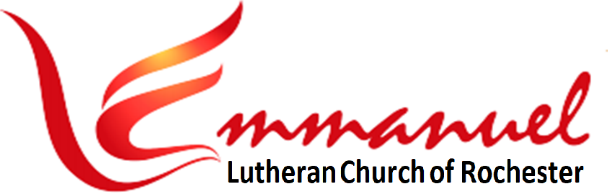 Midweek Worship – Lent V   	   Tue, Mar 21st, 2023 - 6pmPastor:  Rev John Saethre	   	   The Prodigal Son SeriesPianist:  Mary Ann Groven	         	   Holden Evening Prayer * indicates stand as you are able	   AnnouncementsCall to Worship . Lord Keep Us Steadfast in Your Word . LBW #230Lord, Keep us Steadfast in Your Word. Curb Those Who by Deceit or Sword Would Wrest the Kingdom from Your Son And Bring to Nought All He Has Done. *Service of Light ……………………………………………………….……………… HEP Pg 2*Evening Hymn ……………………… Joyous Light …………………… HEP Pg 2-3(Pastor only on prelude, Pg 2 – Congregation on Vs 1-3, Pg 3)*Evening Thanksgiving …………………………………………………………… HEP Pg 4 *Psalmody  (Psalm 141) ……… Let My Prayer Rise Up .… HEP Pg 4-8Silence For Meditation & Prayer………………………………..………… HEP Pg 8 Scripture Reading ……….…..…… Galatians 5:22-25 ..……….. HEP Pg 822But the fruit of the Spirit is love, joy, peace, patience, kindness, goodness, faithfulness, 23gentleness, self-control; against such things there is no law. 24And those who belong to Christ Jesus have crucified the flesh with its passions and desires. 25If we live by the Spirit, let us also keep in step with the Spirit.Bulletin - Page 1 of 4Gospel Reading ……………………… Luke 15:25-32 .………....…….... HEP Pg 825“Now his older son was in the field, and as he came and drew near to the house, he heard music and dancing. 26And he called one of the servants and asked what these things meant. 27And he said to him, ‘Your brother has come, and your father has killed the fattened calf, because he has received him back safe and sound.’  28But he was angry and refused to go in. His father came out and entreated him,  29but he answered his father, ‘Look, these many years I have served you, and I never disobeyed your command, yet you never gave me a young goat, that I might celebrate with my friends. 30But when this son of yours came, who has devoured your property with prostitutes, you killed the fattened calf for him!’  31And he said to him, ‘Son, you are always with me, and all that is mine is yours. 32It was fitting to celebrate and be glad, for this your brother was dead, and is alive; he was lost, and is found.’”Message …….. Discovering Your Lost Brother …. Rev John SaethreHymn …………. In the Cross of Christ I Glory …………………….... LBW #104V1	In the Cross of Christ I Glo-ry,Tow'r-ing O'er the Wrecks of Time.All the Light of Sa-cred Sto-ryGath-ers Round its Head Sub-lime.V2	When the Woes of Life O'er-take Me,Hopes De-ceive, and Fears An-noy,Nev-er Shall the Cross For-sake Me.Lo, it Glows with Peace and Joy.               V3	When the Sun of Bliss is Beam-ingLight and Love Up-on My Way,From the Cross the Ra-diance Stream-ingAdds More Lus-ter to the Day.        Bulletin -  Page 2 of 4V4	Bane and Bless-ing, Pain and Plea-sure,By the Cross Are Sanc-ti-fied.Peace is There That Knows No Mea-sure,Joys That Through All Time A-bide.* Acclamation ……………………………………………………………………………. HEP Pg 9* Annunication …………..…… Luke 1:26-28, 30-32, 38 ............ HEP Pg 9 *The Magnificat ….…………… My Soul Proclaims .…………... HEP Pg 9-10 *Gloria Patri ……………………………………………………….……………………. HEP Pg 10 *Litany and Closing Prayers …………………………..……..………. HEP Pg 11-12*The Lords Prayer ……………… (Traditional Version ...……….. HEP Pg 12Our Father, Who Art in Heaven, Hallowed be Thy Name,Thy Kingdom Come, Thy Will be Done, On Earth as it is In Heaven.Give us This Day Our Daily Bread. And Forgive us Our Trespasses,As We Forgive Those Who Trespass Against us.And Lead us Not into Temptation, But Deliver us From Evil.For Thine is the Kingdom, and the Power, and the Glory,Forever and Ever.  Amen.*Final Blessing …………………………………………………….…..……..………. HEP Pg 12*Dismissal ………………………………………………………….……..……..………. HEP Pg 12  Calendar ItemsWed,	Mar 22     Men’s Bible Study - 11am at OasisSat,	Mar 25     Eve of Lent 5 Worship Service - 6pm Tue,	Mar 28     Mid-Week Lenten Service – 6pm (Soup @ 5p)Wed,	Mar 29     Men’s Bible Study - 11am at Oasis-and-	     Women’s Bible Study – 1pm at Oasis Sat,	Apr 1	     Eve of Palm Sunday Service - 6pmWed,	Apr 5	     Men’s Bible Study - 11am at OasisThu,	Apr 6        Maundy Thursday Service w/Communion – 6pmFri,	Apr 7	     Good Friday Worship Service - NoonSat,	Apr 8	     Eve of Easter Service w/Communion – 6pmSun,	Apr 9	     Easter Sunday Worship Service – 10am